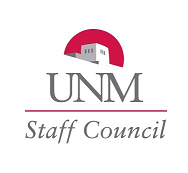 University of New Mexico  STAFF COUNCIL MEETING  January 17, 2012SUB, Lobo A&BMembers Present: Carol Bernhard, Rhonda Bofman, Bob Christner, Mary Clark, James Clayton, Renee Delgado, Jim Dodson, Carolyn Hartley, Gene Henley, Lisa Kiscaden, Karen Mann, Cynthia Mason, Suzanne McConaghy, Linda McCormick, Shannon McCoy-Hayes, Kathy McKinstry, Greg Molecke, Amie Ortiz, Ann Rickard, Joni Roberts, Andrea Rodgers, Fred Rose, Josh Saiz, Tracy Wenzl and James Wernicke. 
Members Excused: Elisha Allen, Marsha Baumeister, Natalie Bruner, Nissane Capps, Michael Chavez-Kerr, Marjorie Crow, Theresa Everling, Annabeth Fieck, Janisha Garcia, Susan Hessney-Moore, Merle Kennedy, Karen Kinsman, Juan Larranaga, Ana Parra Lombard, David Luna, Lee McGehee, Mark Reynolds, Tom Rolland, Candy Romero, Debbie Ruiz, Michael Snyder and Chelsea Beth Walker.
Members Absent: Maria Daw, Joseph Garcia, Nancy Gettings, Katrine Keller, Andra McClung, Kathie Thannisch and Bridgette Wagner-Jones.Parliamentarian: Adam Hathaway, Professional Registered Parliamentarian.Call to Order: at 1:05 p.m. by Speaker Linda McCormick. Agenda, approved with changes.Minutes of December 20, 2011, approved.Constituent Comments: None.Executive Committee Report, President Elect, Rick Goshorn: No report.President’s Report, President, Mary Clark: Clark stated that she accepted the resignation of President-Elect Rick Goshorn on 1/17/12. Clark has had email conversations with President-Elect, Frank. The 2012 New Mexico Legislative session begins today and already there is talk about the possibility of a special session to address the solvency of the state’s two retirement funds. The 1.75% ERB swap will sunset in January, 2012. There is a vacancy on the Faculty Staff Benefits Committee and Clark asked Councilors to email the Council Office if they are interested in serving on that Committee. The Provost is seeking staff volunteers to serve on his Council on Academic Priorities (UCAP) Work Groups and this volunteer opportunity will be extended to Councilors and all staff.Speaker’s Report, Speaker Linda McCormick: McCormick announced that, according to the Staff Council ByLaws, a special election must be held to fill the vacant President-Elect position. McCormick called for nominations for the office of President-Elect. Greg Molecke self-nominated. Having received no additional nominations, and declaring the position uncontested, McCormick announced that the President-Elect is Greg Molecke.Guest Speakers: Curt Porter, AVP for Budget and Planning, Provost Office, spoke about the revised Higher Education Funding Formula.Elaine Phelps, Director of Employee Benefits and Services, HR, spoke about the Short Term Disability Insurance.Marilyn Dykman, Director, Veteran’s Resource Center, spoke about the VRC.Speaker’s Report, continued: McCormick stated that there is now a vacant Precinct At Large position on the Executive Committee since Molecke assumed the President-Elect position. McCormick called for nominations for the office of Precinct At Large Representative. Suzanne McConaghy self-nominated. Councilor McCoy-Hayes nominated Renee Delgado. Voting was conducted by paper ballot. A total of 23 ballots were received, 8 for McConaghy and 15 for Delgado. Delgado received a majority of votes and was elected as Precinct-At-Large Representative.Committee Reports:Faculty Staff Benefits – Hans Barsun: There is a staff vacancy on the Committee. The criteria for receiving Catastrophic Leave appear to be very strict and the Committee will begin to do some research on this. At the last meeting there was a discussion on the role of the Committee. The entire spectrum of “benefits” is being reviewed by the Committee. There may be attempts to restore the full Tuition Remission benefit but its value has to be weighed with other benefits. The 1.75% ERB Swap will sunset at the end of the fiscal year. ERB solvency plans will be watched closely during the 2012 Legislative session.Communication – Greg Molecke: The Committee is working on a new Mission and Vision statement for the Council. In addition, the Committee is updating the Staff Council brochure and the Staff Council Handbook. Coming soon, there will be an email suggestion box on the Staff Council website.Councilor Comments: Fred Rose commented on the Winter Staff Appreciation Day and the fact that the January Staff Council meeting is on the first day of the spring semester.James Wernicke commented on UNM Day at the New Mexico Legislature.Suzanne McConaghy commented on health insurance and proposed a new group within the Council called the Sunshine Group for Staff Councilors. The Councilors agreed that this group was a good idea.Carolyn Hartley said that the LoboPerks Program now has 60 participating vendors.Kathy McKinstry commented on Relay for Life which will take place on 4/13-14/2012.Motion to adjourn, adopted at 2:55 pm. Minutes submitted by Kathy MeadowsThe meeting, in its entirety, can be viewed by going to http://staffcouncil.unm.edu.